Select All2 of 4 forks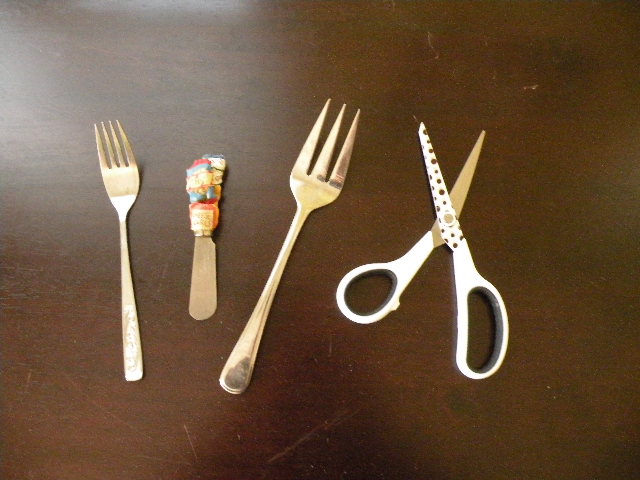 3 of 6 cups	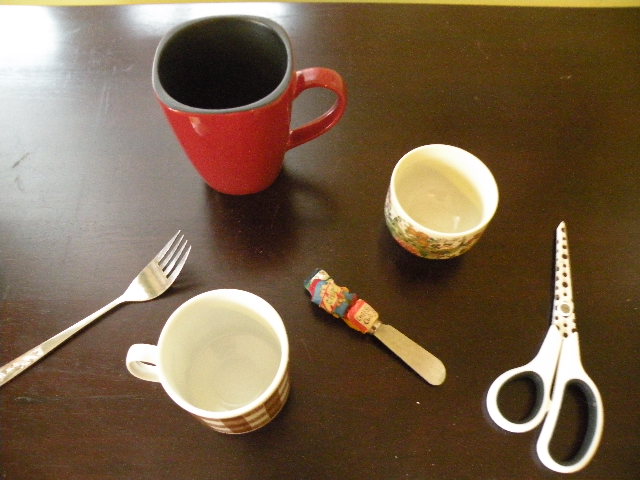 3 of 10 knives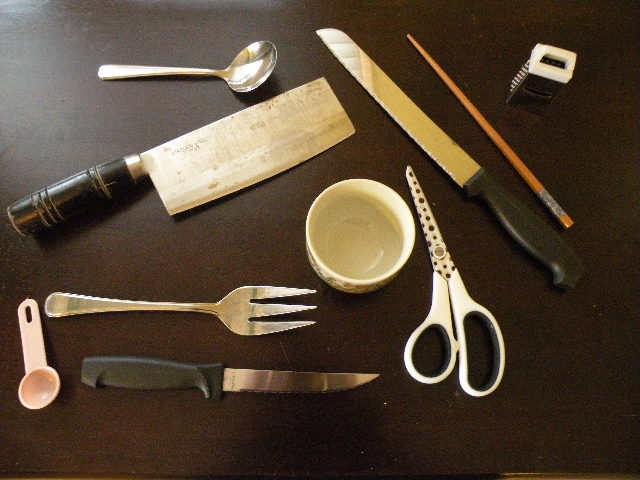 6 of 15 spoon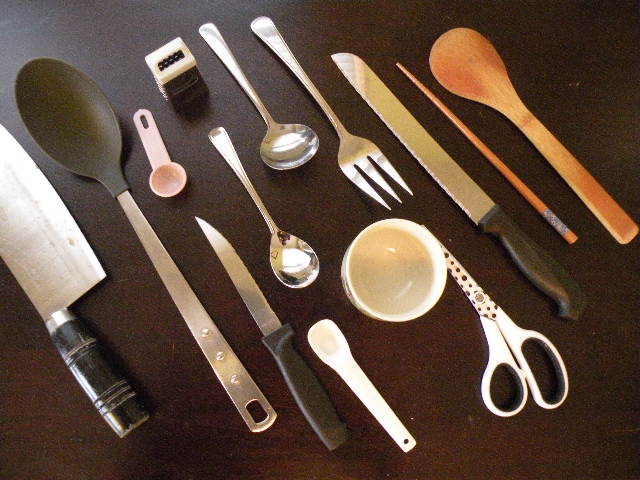 